How to Determine You are Prepared for Financial Aid Disbursement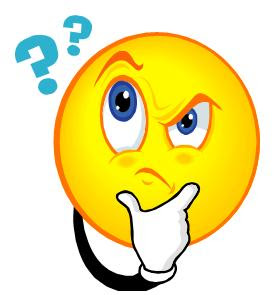 Cleared Admissions StatusImmunization records and transcripts have all been receivedMeeting Academic RequirementsSAP (Satisfactory Academic Progress)Successfully passing Step 1 ExamAll Grades have postedEnrolled at least half time (6 credit hours)Financial Aid Application Documents all have all been submitted and has school code 008067**Unless you are enrolled as an Undergraduate student in the School of Allied Health, you are a Graduate or Professional student for all financial aid application purposes**FAFSA Entrance CounselingMaster Promissory Note (MPN) and Direct Plus Master Promissory Note (needed once $20,500 max. has been reached in unsubsidized loans)Must not be incomplete or expired, and the appropriate MPN has been completed for Undergraduates, Parents, or Graduate/Professional studentsAnnual Student Loan AcknowledgementHave awards been accepted electronically?  Offered awards may be revised due to: Awards exceeded Cost of Attendance BudgetUndergraduate Students: Aggregate Award Limit has been reached for PellGraduate Students: Aggregate Award Limit has been reached for Unsubsidized loans and Graduate Plus Loans